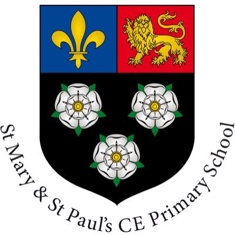 NurseryWeek Commencing:20th April 2020Weekly Written Task (in home learning book) Design your dream house. What rooms would you like to have in your house? Encourage children to be as imaginative as they can. (eg, cinerma room, a chocolate room). Can you label using your phonics knowledge? (Nursery children can you tell your mummy and daddy’s what to write for you labels?)Practice name writing using their name cards. Can they do it without their name card if they are getting really good at it  Can you start to write your surname? Practice forming the letters of the alphabet. Under the nursery folder on the website we have attached the letter formation cards we would use in school)Weekly Maths Task  (in home learning book)Watch a Number blocks clip each day at: BBC or CBeebies. – continue to watch series 1.Practise counting up to and backwards from 10 to 0. This can be done through playing hide and seek, singing number songs, chanting, board games etc.Write out the digits 0 - 9. Practise recognising amounts up to five or up to ten by playing these games. This can be done by reading a dice when playing board games, playing with cards, identifying how many food items on the plate etc. Sing Number songs to practice counting, reciting numbers in order, one more, one less using number songs: Five Little Ducks, Five Little Men, Ten Green Bottles (BBC Nursery rhymes – counting songs)Practical mathsContinue to use practical resources to help your child such as pencils, teddies etc.  Please let the children practise matching quantities to numbers. Ask mummy or daddy to write numbers on a piece of paper or use magnets. Can you match Lego pieces to the right number? Weekly Phonics TaskContinue to practice our new sounds m,a,s. Can they think of any objects that have the sound at the beginning of the word? Examples: m- mat, mop, mouse, moonapple, astronaut, acrobat, ants – spider, snake, sun, spade New sound for the week ‘d’ – see attached phonic sheet under the Nursery folder.Sing lots of nursery rhymes and songs together. BBC nursery rhymes have lots of ideas with animated videos. Sound Hunt! Can you find objects in your house beginning with the letters – m,a,s,d. Weekly Reading TaskRead a variety of books at home. Favourites can be repeated. Hearing the patterns of language in a story will support your child’s language development. Read a story at bedtime that you have read lots of times. Join in telling the story to mummy and daddy. What is going to happen next? Who is in the story? Where is the story set? Linking with learning topic – read the story Hansel and Gretel. (or watch it on youtube). What makes this house so appealing to children? Speaking opportunities  (Parents, here are some key tips to develop your child’s speaking skills(. Give them time to think of an answer. If you ask question allow up to 10 seconds of thinking time and then rephrase the question. Do not speak for them, give them a chance to try.Model how to speak and build on what your child has said. If your child says ‘Paint picture’ you can respond ‘Yes, you are painting a picture’.Similarly, model using words such as ‘and’ and ‘because’ to develop complex sentences e.g. Parent: How are you feeling? Child: Sad Parent: Why? Child: Sister push me Parent: You are feeling sad because your sister pushed you.Expose your child to lots of new language through stories and speaking to them yourselves.Other  Suggested Weekly Learning – Tasks Related to all areas of the EY Curriculum These would be activities we would  normally put out on busy bee learning or would form part of our  other weekly learning. They should take no longer than 10 minutes per activity to complete. 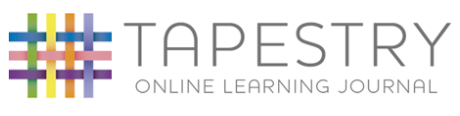 Please keep me up to date by adding any photographs, videos or comments onto Tapestry. I would love to see all the amazing things you are doing together.Keep SafeMrs Meehan Personal, Social, Emotional Development (PSED) Draw feelings cards, squares with faces and words e.g. sad, happy, angry, tired. Each day ask your child how they are feeling and why (we do this in our daily circle time). If your child appears to have a certain mood, show them the cards and encourage them to verbally express their emotions and ways they can feel happy again e.g. colouring, puzzles, listening to relaxing music, yoga. Perhaps you could create a calm corner in your home with lots of pillows, blankets, fairy lights, stories and sensory resources.Communication and languageAbove task for readingAsk mummy or daddy to record you singing your favourite song? Share it on tapestry. Physical DevelopmentJoe wicks is also offering daily PE lessons on his you tube channel https://www.youtube.com/channel/UCAxW1XT0iEJo0TYlRfn6rYQWhen you have finished with your activities, how does it make you feel? Is your heart beating faster? Do you have a warm head? Can you tell mummy or daddy why?Set up an obstacle course in your garden. Use different resources such as rope, string, hoops, balls, anything you can find indoors or out. Can you run through the obstacle course, being careful to avoid obstacles? You will need to change your speed and direction to complete it safely. Good luck!Cutting skills – Cut pictures out of magazines or catalogues. Pencil control Booklet that was sent home. LiteracyReading See reading tasks above. Look at your food cupboards, catalogues, magazines etc. What company logos can you recognise? E.g. Costa, Disney, Asda, Tesco, Heinz, McDonalds, Peppa Pig etc. Perhaps you could cut them out and stick them on a piece of paper.Writing  See above task. MathsNumber See tasks above for maths Shape, Space and MeasureAsk mummy or daddy to draw lots of 2d shapes on a large piece of paper. Colour in all of the shapes and have a go at naming them and as a challenge describe their properties e.g. squares have 4 sides and 4 corners, all of the sides are the same size. A rectangle has 2 long sides and 2 short sides. It helps children to understand what sides and corners are if they can feel the sides and the corners so expose them to as many real, physical shapes as possible. To make this activity even more exciting you could tape the piece of paper underneath the table and make a SUPER SECRET shape den! Shhhh! Don’t tell anybody!Understanding the World See the attached learning task linked to where you live.. Look at photos of fun memories you have shared with your family. Talk about them with your family. How much can you remember and tell your family about?Whilst going on a walk or exploring your garden, look for signs of Spring. Maybe you could take out some paper and do some drawings of what you find.Creative Arts and Design Please complete a spring art/craft activity using the resources you have at home. Some ideas can be found below, but feel free to choose your own! If you do not have the resources needed to complete an activity of this nature, please encourage your child to think about the features of spring and to draw a spring scene. 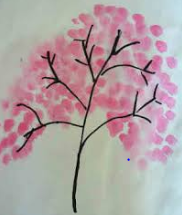 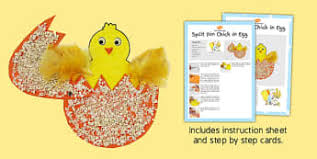 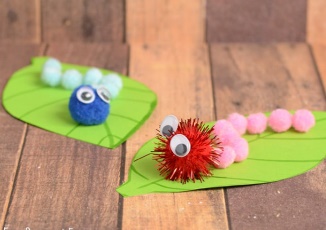                          PhonicsSounds so far: m- mat, mop, mouse, moona - apple, astronaut, acrobat, ants – spider, snake, sun, spadeNEW SOUND – d – doll, 